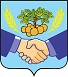 В соответствии  с ч. 4 ст. 15 Федерального закона от 06.10.2003 года № 131–ФЗ «Об общих принципах организации местного самоуправлению в Российской Федерации», Собрание представителей муниципального района Приволжский Самарской областиР Е Ш И Л О:	1. Передать  муниципальному  району Приволжский Самарской области осуществление части полномочий по решению вопросов местного значения сельского поселения Новоспасский муниципального района Приволжский Самарской области:1) исполнение бюджета поселения и контроль за исполнением бюджета поселения, осуществляемый в соответствии с бюджетным законодательством органом, исполняющим бюджет;2) распоряжение имуществом, находящимся в собственности сельского поселения, в части земельных участков населенных пунктов и приватизации жилых помещений;3) создание условий для организации досуга и обеспечения жителей поселения услугами организаций культуры;4)  размещение заказов на поставку товаров, выполнение работ, оказание услуг для муниципальных нужд поселения;5) организация в границах поселений водоснабжения, водоотведения;6) организация строительства муниципального жилищного фонда;7) организация транспортного обслуживания населения в границах поселения;8) регулирование тарифов на подключение к системе коммунальной инфраструктуры, тарифов организаций коммунального комплекса на подключение, надбавок к тарифам на товары и услуги организаций коммунального комплекса, надбавок к ценам (тарифам) для потребителей;9) организация библиотечного обслуживания населения, комплектование и обеспечение сохранности библиотечных фондов библиотек поселения;10) создание условий для развития малого и среднего предпринимательства;11) полномочия в области жилищных отношений в части:11.1) установление размера дохода, приходящегося на каждого члена семьи, и стоимости имущества, находящегося в собственности членов семьи и подлежащего налогообложению, в целях признания граждан малоимущими и предоставления им по договорам социального найма жилых помещений муниципального жилищного фонда;11.1.1) определение дохода граждан и постоянно проживающих совместно с ними членов их семей и стоимости подлежащего налогообложению их имущества в целях признания граждан нуждающимися в предоставлении жилых помещений по договорам найма жилых помещений жилищного фонда социального использования;11.1.2) установление максимального размера дохода граждан и постоянно проживающих совместно с ними членов их семей и стоимости подлежащего налогообложению их имущества в целях признания граждан нуждающимися в предоставлении жилых помещений по договорам найма жилых помещений жилищного фонда социального использования;11.2) принятие на учет граждан в качестве нуждающихся в жилых помещениях;11.3) ведение в установленном порядке учета граждан в качестве нуждающихся в жилых помещениях, предоставляемых по договорам социального найма;11.3.1) ведение учета граждан, нуждающихся в предоставлении жилых помещений по договорам найма жилых помещений жилищного фонда социального использования;11.3.2) ведение в установленном порядке учета отдельных категорий граждан, нуждающихся в жилых помещениях, в том числе участников программных мероприятий;11.4) определение порядка предоставления жилых помещений муниципального специализированного жилищного фонда;11.5) предоставление в установленном порядке малоимущим гражданам по договорам социального найма жилых помещений муниципального жилищного фонда;11.6) принятие в установленном порядке решений о переводе жилых помещений в нежилые помещения и нежилых помещений в жилые помещения;11.7) согласование переустройства и перепланировки жилых помещений;11.8) признание в установленном порядке жилых помещений муниципального жилищного фонда пригодными, непригодными для проживания;11.9) определение порядка получения документа, подтверждающего принятие решения о согласовании или об отказе в согласовании переустройства и (или) перепланировки жилого помещения в соответствии с условиями и порядком переустройства и перепланировки жилых помещений;12) оказание ритуальных услуг и создание специализированной службы по вопросам похоронного дела:- оформление документов, необходимых для погребения;- предоставление и доставка гроба и других предметов, необходимых для погребения;- перевозка тела умершего на кладбище;- погребение (выемка ямы, размещение тела умершего, засыпание его, установка креста);13) организация и осуществление муниципального земельного контроля;14) организация и осуществление муниципального жилищный контроль;15) полномочия в области градостроительной деятельности в части:15.1) направление уведомления о соответствии (не соответствии) указанных в уведомлении о планируемом строительстве параметров объекта индивидуального жилищного строительства или садового дома установленным параметрам и допустимости (недопустимости) размещения объекта индивидуального жилищного строительства или садового дома на земельном участке;15.2) направление уведомления о соответствии (несоответствии) построенных или реконструированных объекта индивидуального жилищного строительства или садового дома требованиям законодательства о градостроительной деятельности;15.3) выдача разрешений на строительство при осуществлении строительства, реконструкции объектов капитального строительства, в отношении проектной документации которых экспертиза не проводится, и кроме объектов индивидуального жилищного строительства, в соответствии с Градостроительным кодексом Российской Федерации;15.4) выдача разрешений на ввод объектов капитального строительства в эксплуатацию при осуществлении строительства, реконструкции объектов капитального строительства, в отношении проектной документации которых экспертиза не проводится и кроме объектов индивидуального жилищного строительства, в соответствии с Градостроительным кодексом Российской Федерации;15.5) выдача акта освидетельствования проведения основных работ по строительству (реконструкции) объекта индивидуального жилищного строительства с привлечением средств материнского (семейного) капитала;15.6) выдача градостроительных планов земельных участков для проектирования объектов капитального строительства.Реализация указанных в пункте 1 настоящего решения полномочий осуществляется за счет  межбюджетных трансфертов, представляемых из бюджета поселения в бюджет муниципального района. Размер представляемых межбюджетных трансфертов на реализацию переданных полномочий устанавливается двусторонними соглашениями. Предоставить право администрации района заключать соглашения с  администрацией сельского поселения Новоспасский на осуществление передаваемых полномочий.Настоящее решение вступает в силу со дня его опубликования и распространяет свое действие на правоотношения, возникшие с 1 января 2024 года. Настоящее решение опубликовать в информационном бюллетене «Вестник сельского поселения Новоспасский» и на официальном сайте сельского поселения Новоспасский муниципального района Приволжский Самарской области.Председатель Собрания Представителейсельского поселения Новоспасскиймуниципального района ПриволжскийСамарской области                                                                   Н.В.Илларионова    Глава сельского поселения Новоспасский муниципального района ПриволжскийСамарской области                                                                     А.В.Верховцев                                                    РОССИЙСКАЯ ФЕДЕРАЦИЯ                      СОБРАНИЕ ПРЕДСТАВИТЕЛЕЙсельского поселенияНОВОСПАССКИЙ
муниципального района ПриволжскийСамарской областиЧЕТВЕРТОГО СОЗЫВАР Е Ш Е Н И Е № 95/162от «26» декабря 2023 года О передаче муниципальному району Приволжский Самарской области к осуществлению части полномочий по решению вопросов местного значения сельского поселения Новоспасский  муниципального района Приволжский Самарской области на 2024 год